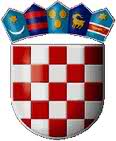         REPUBLIKA HRVATSKA    VARAŽDINSKA ŽUPANIJA         OPĆINA SVETI ILIJA POVJERENSTVO ZA PROVEDBU          JAVNOG NATJEČAJAKLASA: 112-02/19-01/02                              URBROJ: 2186/08-19-02Sveti Ilija, 01.02.2019.    Na temelju članka 20. Zakona o službenicima i namještenicima u lokalnoj i područnoj (regionalnoj) samoupravi („Narodne novine“ broj: 86/08, 61/11 i 4/18) Povjerenstvo za provedbu Javnog natječaja za prijam u službu na radno mjesto Računovodstveni referent, upućujePOZIV NA PRETHODNU PROVJERU ZNANJA I SPOSOBNOSTI KANDIDATAI. Pozivaju se kandidati prijavljeni na javni natječaj, objavljen u Narodnim novinama, broj 8, od 23. siječnja 2019. godine te na Internet stranicama Općine Sveti Ilija, za prijam u službu Računovodstvenog referenta, na testiranja koja će se održati u sljedećim terminima:Pisano testiranje (opći i posebni dio): 07. veljače 2019. godine (četvrtak) u 09:00  sati u prostorijama Općine Sveti Ilija, Sveti Ilija, Trg Josipa Godrijana 2Kandidati koji su ostvarili najmanje 50% bodova iz svakog dijela pisanog testiranja (najmanje 50% iz općeg dijela i 50% iz posebnog dijela pisanog testiranja) biti će pozvani na intervju odmah nakon ispravljanja testova. Intervju će se održati  07. veljače 2019. godine (četvrtak) u 11:00 sati u prostorijama Općine Sveti Ilija, Sveti Ilija, Trg Josipa Godrijana 2Napomena: Po dolasku na pisano testiranje i intervju od kandidata će biti zatraženo predočenje odgovarajuće identifikacijske isprave (osobna iskaznica ili putovnica) radi utvrđivanja identiteta.Kandidati koji ne mogu dokazati identitet ne mogu pristupiti testiranju i intervjuu.Ako kandidat ne pristupi testiranju smatrati će se da je povukao prijavu na javni natječaj.II. Imena kandidata koji ispunjavaju formalne uvjete iz natječaja s kojima će se provesti testiranje su:Sunčica Bahun,Kristina Huđek.Način obavljanja prethodne provjere znanja i sposobnosti kandidata i područja iz kojih se provjera vrši te pravni i drugi izvori za pripremanje kandidata za provjeru znanja objavljeni su na web stanici Općine Sveti Ilija www.opcina-sveti-ilija.hr								POVJERENSTVO ZA PROVEDBU								      JAVNOG NATJEČAJA